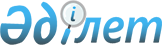 О внесении изменений и дополнения в Указ Президента Республики Казахстан от 26 декабря 2019 года № 229 "О введении моратория на проведение проверок и профилактического контроля и надзора с посещением в Республике Казахстан"Указ Президента Республики Казахстан от 7 декабря 2022 года № 44
      ПОСТАНОВЛЯЮ:
      1. Внести в Указ Президента Республики Казахстан от 26 декабря 2019 года № 229 "О введении моратория на проведение проверок и профилактического контроля и надзора с посещением в Республике Казахстан" следующие изменения и дополнение:
      заголовок изложить в следующей редакции:
      "О введении моратория на проведение проверок и профилактического контроля с посещением в Республике Казахстан";
      в пункте 1:
      абзац первый изложить в следующей редакции:
      "1. Центральным государственным и местным исполнительным органам прекратить с 1 января 2020 года до 1 января 2024 года проверки и профилактический контроль с посещением субъектов малого предпринимательства, в том числе субъектов микропредпринимательства, за исключением:";
      дополнить подпунктом 2-1) следующего содержания:
      "2-1) внеплановых проверок, проводимых в соответствии с Предпринимательским кодексом Республики Казахстан;".
      2. Настоящий Указ вводится в действие с 1 января 2023 года и подлежит официальному опубликованию.
					© 2012. РГП на ПХВ «Институт законодательства и правовой информации Республики Казахстан» Министерства юстиции Республики Казахстан
				
      Президент Республики Казахстан

К. Токаев
